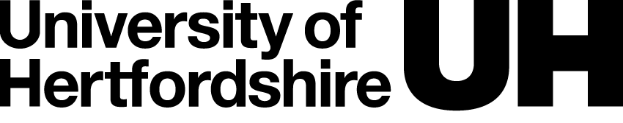 Application Form for Entry September 2024For International, European & British Fee-paying ApplicantsDEADLINE for application and supporting documents is 26th January 2024It is important to include your email address, as we will use this as our main method to contact you.Please send in a copy of your passport details page and any visa you may hold with your application.If you are applying via an Educational Agency / Representative, please provide the name of the Agency / Representative below and sign the following statement:‘I have been advised and counselled by the above agency, have been informed of their terms and conditions and authorise them to represent me in my application’Please be aware that the University will provide some support for your academic needs but cannot provide support for personal care (for example, walking) which must be funded by the student. For information or advice please contact Disability Services directly at DisabilityServices@herts.ac.uk  or ring 01707 281338.Please indicate if you have any special needs or require any support due to any disability or medical condition:If you have ticked any of these boxes please provide us with more information so that we are fully aware of your support needs:Please state any qualifications held or currently being obtained. Please note that these must include your highest level of qualifications. Please quote the original names of qualifications – do not translate to the UK equivalent.School Qualifications.  List all A/AS Levels, Highers or equivalent school qualifications.University Qualifications. List all University level qualifications, including any current courses. Please include full details of any qualifications you will include in Section Eight. Qualification type is Doctorate, Masters, Bachelor, Diploma or Other.Professional or Any Other Qualifications (If applicable)Please provide photocopies of any certificates and transcripts with this application.Eligibility Information – Graduate Basis for Chartered Membership (GBC) of the British Psychological Society (BPS) (see http://www.bps.org.uk/what-we-do/benefits-belonging/membership/graduate-member-mbpss/graduate-member-mbpss)On what basis do you have/will you have GBC?Please enter details of the test(s) you have taken. If you have booked a test but not taken it yet, please enter the test date belowIf your test provider offers an online results verification service and you wish to share your result online with University of Hertfordshire, please provide the requested information below:If you are not providing online verification of your results, please provide photocopies of any English Language certificates with this applicationPlease give details of any positions you have held, listing the current or most recent first:Where did you first learn about the University of Hertfordshire?Should you declare any information you will be contacted in due course to let you know whether it will affect your place or not. This information will remain strictly confidential and will only be shown to relevant staff at the University. Please note that you must include details of all and any offences, even if 'spent'.  A criminal conviction or caution is not of itself an automatic bar to enrolment on a programme, but failure to disclose on this form something which later appears on the DBS Disclosure Certificate could be, and could result in expulsion from the institution and in legal action. Please note we take the safeguarding of vulnerable children and adults with mental health difficulties very seriously and will make any checks deemed necessary. If ‘Yes’ please provide details:Please note that all supporting documentation must be received by the Friday 27 January 2023. Please return your completed application form to:		Programme Administrators		Doctorate in Clinical Psychology Programme		Telephone: 	+44 1707 286322		Email:		dclinpsy-selection@herts.ac.uk Please forward a copy of this application form to your referee once you have completed it.  Please pass the relevant reference to your referee and ask them to send the reference directly to dclinpsy-selection@herts.ac.uk. 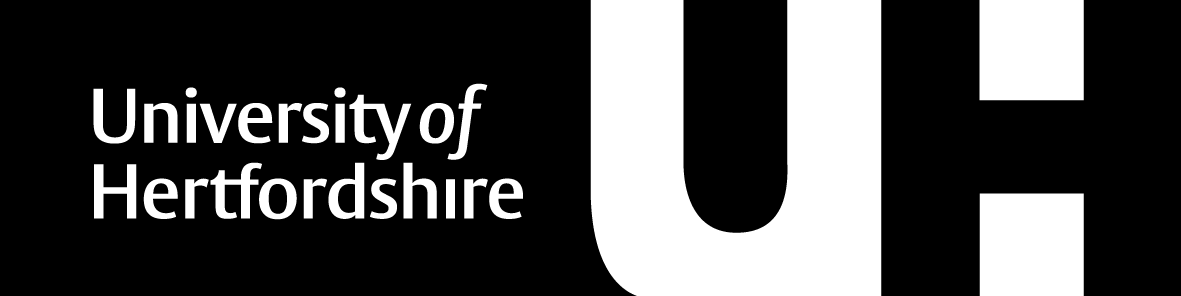 To the referee:Please give your opinion of the candidate’s suitability for the course chosen to cover the applicant’s academic ability, and personal qualities.I have known the applicant as	An undergraduate student	A postgraduate/research assistant	A salaried member of staff	OtherI have known the applicant for	Less than one year	One to two years	Over two yearsI know the applicant	Casually	Fairly well	Very wellHow would you rate the quality and originality of their written work? 1 is low and 5 is high.	1	2	3	4	5	Unable to rateHow would you rate their capacity to work independently, without close supervision? 1 is low and 5 is high.	1	2	3	4	5	Unable to rateHow would you rate their research competence? 1 is low and 5 is high.	1	2	3	4	5	Unable to rateWhat is your overall judgement of their ability to successfully complete a clinical psychology training course?	I have significant doubts about their ability to complete a course	I think they would struggle to get through a course	Although they have some strengths I think they would struggle in some areas	I think they would manage most areas of the course well	I think they would have no difficulty in any area of the course	Can’t commentComments:Please return your completed reference directly to DClinPsy Administrators: dclinpsy-selection@herts.ac.ukTo the referee:Please give your opinion of the candidate’s suitability for the course chosen to cover the applicant’s employment/relevant experience ability, and personal qualities.I have known the applicant as	An undergraduate vacational worker	A postgraduate assistant/researcher	A salaried member of staff	A voluntary worker	OtherI have known the applicant for	Less than one year	One to two years	Over two yearsI know the applicant	Casually	Fairly well	Very wellWould you employ the applicant in a similar capacity again?	Yes	No	Unsure	Can’t commentHow would you rate their ability to form positive working alliances with clients and colleagues? 1 is low and 5 is high.	1	2	3	4	5	Unable to rateHow would you rate their ability to use supervision effectively? 1 is low and 5 is high.	1	2	3	4	5	Unable to rateHow would you rate their ability to communicate complex/sensitive information to clients and colleagues? 1 is low and 5 is high.	1	2	3	4	5	Unable to rateHow would you rate their ability to reflect on their own performance and on their strengths/weaknesses? 1 is low and 5 is high.	1	2	3	4	5	Unable to rateHow would you rate their ability to organise their workload under pressure? 1 is low and 5 is high.	1	2	3	4	5	Unable to rateWhat is your overall judgement of their ability to successfully complete a clinical psychology training course?	I have significant doubts about their ability to complete a course	I think they would struggle to get through a course	Although they have some strengths I think they would struggle in some areas	I think they would manage most areas of the course well	I think they would have no difficulty in any area of the course	Can’t commentComments:Please return your completed reference directly to DClinPsy Administrators:Dclinpsy-selection@herts.ac.uk Course Name:Doctorate in Clinical Psychology ProgrammeTitle:MrMrsMsMissDrOther:Gender:MaleFemaleFamily  Name:First Names:Preferred/familiar first name:Date of Birth:Day:Month:Year:Email address:Mobile telephone number:Correspondence Address:Telephone number:Permanent Address (if different):Telephone number:Are you a UK national?YesYesNoNoIf you are not a UK national, are you a European Union (EU)/ European Economic Area (EEA)/Swiss or Irish national?YesYesNoNoIf Yes, please state your nationality:If Yes, please state your nationality:If Yes, please state your nationality:If Yes, please state your nationality:If Yes, please state your nationality:If Yes, please state your nationality:If Yes, please state your nationality:If Yes, please state your nationality:If you are a UK/EU/EEA/Swiss national, are you do you have  “settled status”  or “pre-settled status”?YesYesNoNoIf Yes, please give details If Yes, please give details If Yes, please give details If Yes, please give details If Yes, please give details If Yes, please give details If Yes, please give details If Yes, please give details If you are not a UK/EU/EEA or Swiss / Irish national please state:If you are not a UK/EU/EEA or Swiss / Irish national please state:If you are not a UK/EU/EEA or Swiss / Irish national please state:If you are not a UK/EU/EEA or Swiss / Irish national please state:If you are not a UK/EU/EEA or Swiss / Irish national please state:If you are not a UK/EU/EEA or Swiss / Irish national please state:If you are not a UK/EU/EEA or Swiss / Irish national please state:If you are not a UK/EU/EEA or Swiss / Irish national please state:Country of birth:Nationality:Country of residence:Do you require a student visa to study in the UK?YesNoNoIf you do not require a student visa what leave do you have to enable you to study in the UK (e.g. Indefinite Leave to Remain, Refugee status, Discretionary Leave or if some other form of leave please specify and provide evidence of your status).Are you applying via an Educational Agency or Representative?YesNoSignature:Date:Specific learning disability (e.g. dyslexia)Blind or partially sightedDeaf or hearing impairedWheelchair or mobility difficultiesAutistic Spectrum Disorder or Asperger SyndromeMental health difficultiesUnseen disability (e.g. diabetes, epilepsy, heart condition)Other (please explain below)Do you receive Disabled Students’ AllowanceYesNoSchool or College Name:Dates Attended:To:Qualification Type e.g. A level:Overall GPA (if relevant):For example: 3.0 out of 4.0Subjects:Subjects:Grades e.g. GPA:Grades e.g. GPA:University Name & Location:Dates Attended:ToQualification Type (see above):Qualification Title (e.g. BSc)Overall GPA (if relevant):For example: 3.0 out of 4.0,  Degree Class or%Main Subject(s):Main Subject(s):Class & Division/Grade/GPA:Class & Division/Grade/GPA:University Name & Location:Dates Attended:ToQualification Type:Qualification Title (e.g. BSc)Overall GPA (if relevant):For example: 3.0 out of 4.0, degree class  or %Main Subject(s):Main Subject(s):Class & Division/Grade/GPA:Class & Division/Grade/GPA:University Name & Location:Dates Attended:ToQualification Type (see above):Qualification Title (e.g. BSc)Overall GPA (if relevant):For example: 3.0 out of 4.0,  or Degree Class or %Main Subject(s):Main Subject(s):Class & Division/Grade/GPA:Class & Division/Grade/GPA:Institution Name:Dates Attended:ToQualification Title:Overall Grade (if relevant):Institution Name:Dates Attended:ToQualification Title:Overall Grade (if relevant):Undergraduate UK/Irish accredited degree.Please give details of the qualification.University:  Title (eg BSc):  Main Subjects:  Have you completed this degree?YES		You must submit with your application a copy of the academic transcript for this qualification.Undergraduate UK/Irish accredited degree.Please give details of the qualification.University:  Title (eg BSc):  Main Subjects:  Have you completed this degree?NO		If you will get the results of your qualification in December/January (eg Open University students) please inform us as soon as the university confirms your results.  If you will complete your qualification next summer we do not need an academic transcript at this stage.	Postgraduate UK/Irish accredited conversion course.Please give details of the qualification.University:  Title (eg BSc):  Main Subjects:  Have you completed this degree?NO		If you will get the results of your qualification in December/January (eg Open University students) please inform us as soon as the university confirms your results.  If you will complete your qualification next summer we do not need an academic transcript at this stage.	Other qualifications assessed individuallyby the BPS.Have you received the letter from the BPS confirming that you have Graduate Basis for Chartered Membership?YES		You must submit with your application a copy of this letter from the BPS.	Other qualifications assessed individuallyby the BPS.Have you received the letter from the BPS confirming that you have Graduate Basis for Chartered Membership?NO		Please confirm date here when likely to receive confirmation from the BPS. Please contact us as soon as you do receive the letter from the BPS because this will need to be added to your application.	BPS Qualifying ExamYou must submit with your application a copy of the letter from the BPS confirming successful completion of the exam.You must submit with your application a copy of the letter from the BPS confirming successful completion of the exam.Is English your first language?  If Yes, go to Section Nine.If No:Is English your first language?  If Yes, go to Section Nine.If No:YesNoHave any of your University qualifications been taught and examined in English? Courses you have not completed are not included. Regardless of the language of your degree,  – do you need a visa to study in the UK? Yes   Please state which qualifications were in English:No  You must submit evidence of your ability in English Language with your application.  If you do not have the English language test results yet, please give details in the final question of the background Information in the Personal Statements in Section Ten.Yes   You must submit evidence of your ability in English Language with your application.  If you do not have the English language test results yet, please give details in the final question of the background Information in the Personal Statements in Section Tenstate which qualifications were in English:No .Yes   Please state which qualifications were in English:No  You must submit evidence of your ability in English Language with your application.  If you do not have the English language test results yet, please give details in the final question of the background Information in the Personal Statements in Section Ten.Yes   You must submit evidence of your ability in English Language with your application.  If you do not have the English language test results yet, please give details in the final question of the background Information in the Personal Statements in Section Tenstate which qualifications were in English:No .Yes   Please state which qualifications were in English:No  You must submit evidence of your ability in English Language with your application.  If you do not have the English language test results yet, please give details in the final question of the background Information in the Personal Statements in Section Ten.Yes   You must submit evidence of your ability in English Language with your application.  If you do not have the English language test results yet, please give details in the final question of the background Information in the Personal Statements in Section Tenstate which qualifications were in English:No .Yes   Please state which qualifications were in English:No  You must submit evidence of your ability in English Language with your application.  If you do not have the English language test results yet, please give details in the final question of the background Information in the Personal Statements in Section Ten.Yes   You must submit evidence of your ability in English Language with your application.  If you do not have the English language test results yet, please give details in the final question of the background Information in the Personal Statements in Section Tenstate which qualifications were in English:No .Yes   Please state which qualifications were in English:No  You must submit evidence of your ability in English Language with your application.  If you do not have the English language test results yet, please give details in the final question of the background Information in the Personal Statements in Section Ten.Yes   You must submit evidence of your ability in English Language with your application.  If you do not have the English language test results yet, please give details in the final question of the background Information in the Personal Statements in Section Tenstate which qualifications were in English:No .Have you ever taken a formal English Language Examination or Test?Have you ever taken a formal English Language Examination or Test?YesNoDate TakenOverall GradeReading ScoreWriting ScoreSpeaking ScoreListening ScoreUK QualificationsUK QualificationsUK QualificationsUK QualificationsUK QualificationsUK QualificationsUK QualificationsGCSE/IGCSE English LanguageO level English LanguageUniversity QualificationsIELTS QualificationsIELTS QualificationsIELTS QualificationsIELTS QualificationsIELTS QualificationsIELTS QualificationsIELTS QualificationsAcademic IELTSGeneral IELTSTOEFL QualificationsTOEFL QualificationsTOEFL QualificationsTOEFL QualificationsTOEFL QualificationsTOEFL QualificationsTOEFL Qualifications iBT PBTPearson Test of English Pearson Test of English Pearson Test of English Pearson Test of English Pearson Test of English Pearson Test of English Pearson Test of English PTE AcademicUniversity of Cambridge ESOLUniversity of Cambridge ESOLUniversity of Cambridge ESOLUniversity of Cambridge ESOLUniversity of Cambridge ESOLUniversity of Cambridge ESOLUniversity of Cambridge ESOLFirst Certificate in English (FCE)Certificate in Advanced English (CAE)Certificate of Proficiency in English (CPE)Other Tests (please provide details)Other Tests (please provide details)Other Tests (please provide details)Other Tests (please provide details)Other Tests (please provide details)Other Tests (please provide details)Other Tests (please provide details)Information Required to Verify Test Results OnlineInformation Required to Verify Test Results OnlineInformation Required to Verify Test Results OnlineInformation Required to Verify Test Results OnlineInformation Required to Verify Test Results OnlineCambridge ESOL Results Verification ServiceIdentification Number:Secret Number:IELTS TRF Verification ServiceTRF Number:TOEFL Online Score Verification ServiceTOEFL registration Number:Pearson Test of English AcademicTo share your PTE Academic score with us, log in to your Pearson account, select your PTE Academic score and click ‘Send Scores’To share your PTE Academic score with us, log in to your Pearson account, select your PTE Academic score and click ‘Send Scores’To share your PTE Academic score with us, log in to your Pearson account, select your PTE Academic score and click ‘Send Scores’To share your PTE Academic score with us, log in to your Pearson account, select your PTE Academic score and click ‘Send Scores’RELEVANT EXPERIENCE - OCCUPATIONAL and/or RESEARCH EXPERIENCEList all relevant experience.RELEVANT EXPERIENCE - OCCUPATIONAL and/or RESEARCH EXPERIENCEList all relevant experience.Dates should be in the mm/yyyy format and an example of an Employer is “Anytown Mental Health Unit”.Status is paid or voluntary.Sector is Health, Social Services, Education, Private, Charitable or OtherGive your Area of Work/Research e.g. adult mental healthGive a brief description of the Main Duties of the post  (200 character limit)Dates should be in the mm/yyyy format and an example of an Employer is “Anytown Mental Health Unit”.Status is paid or voluntary.Sector is Health, Social Services, Education, Private, Charitable or OtherGive your Area of Work/Research e.g. adult mental healthGive a brief description of the Main Duties of the post  (200 character limit)Date from:  Date to:  Hours p/week:  Status:  Sector:  Job Title:  Employer:  Area of Work:  Main Duties:  Date from:  Date to:  Hours p/week:  Status:  Sector:  Job Title:  Employer:  Area of Work:  Main Duties:  Date from:  Date to:  Hours p/week:  Status:  Sector:  Job Title:  Employer:  Area of Work:  Main Duties:  Date from:  Date to:  Hours p/week:  Status:  Sector:  Job Title:  Employer:  Area of Work:  Main Duties:  Date from:  Date to:  Hours p/week:  Status:  Sector:  Job Title:  Employer:  Area of Work:  Main Duties:  Date from:  Date to:  Hours p/week:  Status:  Sector:  Job Title:  Employer:  Area of Work:  Main Duties:  Date from:  Date to:  Hours p/week:  Status:  Sector:  Job Title:  Employer:  Area of Work:  Main Duties:  Date from:  Date to:  Hours p/week:  Status:  Sector:  Job Title:  Employer:  Area of Work:  Main Duties:  Date from:  Date to:  Hours p/week:  Status:  Sector:  Job Title:  Employer:  Area of Work:  Main Duties:  RELEVANT EXPERIENCE - OTHER EXPERIENCEPlease give dates and brief details of your activities during any gaps in your CV in the previous question and the qualifications section such as time spent travelling, other work experience, periods of unemployment etc. (e.g. 09/2008 to 03/2009 travelling in South America).       1,300 character limit for this question.RELEVANT EXPERIENCE - OTHER EXPERIENCEPlease give dates and brief details of your activities during any gaps in your CV in the previous question and the qualifications section such as time spent travelling, other work experience, periods of unemployment etc. (e.g. 09/2008 to 03/2009 travelling in South America).       1,300 character limit for this question.PERSONAL STATEMENTS - REFLECTION ON YOUR WORK/RESEARCH EXPERIENCEIn what way have your work and/or research experiences made you a better candidate for training in clinical psychology?   3,000 character limit for this question.Please give details of any publications/dissemination resulting from your work.   1,500 character limit for this question.PERSONAL STATEMENTS - BACKGROUND INFORMATIONWhat would you hope to gain from training?                                                           750 character limit for this question.Other information about yourself e.g. activities/interests apart from psychology.    750 character limit for this question.If your experience reference is not from your current employer please give details of the reasons for this. If you need to explain your relationship to your referees (see References section), or there are any other factors relevant in assessing your application please give brief details here                 700 character limit for this question.Only for International & EU/EEA applicants not working in the UK.Briefly outline your understanding of the role of the clinical psychologist within mental health care systems in the UK (1,500 character limit).How will you fund yourself?Personal/family resourcesLoanStudentship/ScholarshipEmployer  SponsorshipOther (please specify)FriendsFamilyTeacherBritish CouncilEducation FairUCASEducation AgencyNewspaperClearing House for Post Graduate courses in Clinical PsychologyUH websiteInternet (please specify through which sites)Other (please state)Do you have any spent or unspent criminal convictions?YesNoIncludedTo FollowCompleted application formReferencesEnglish Language test certificatePhotocopies of academic certificates / transcriptsPhotocopy of passport details or EEA identity cardPhotocopy of existing visa (if appropriate)Photocopy of letter from BPS confirming GBC (if appropriate)Applicant Name:Course Applied for:Dates I worked with the applicant:From:					To:Name:Organisation:Position:Telephone Number:Email address:Signature:Date:Applicant Name:Course Applied for:Dates I worked with the applicant:From:					To:Name:Organisation:Position:Telephone Number:Email address:Signature:Date: